WI TOUR COMMITTEEFebruary 27, 20196:30pm @ UW-Extension OfficeMeeting Agenda:Attendance:  Peter Lentz, Laurie Sandquist, Heidi Sandquist, Brooke Benware, Megan Feyereisen, Brett Iverson, Gretchen Iverson, and Heather Vierling2019 BudgetThe Leaders Council has provided us with a $4800.00 budget to help cover program and travel costs of the trip.LodgingThe group decided on utilizing a hotel this year.  Laurie will look into hotel options that include free breakfast and a pool. MealsThe group would like to continue with the bag lunch on day one.  They would like to do some cooking and some eating out (going to a restaurant or getting take out from a restaurant).  Brooke is going to look into options.The La Crosse Queen Cruise has a Pizza Cruise ActivitiesEach year we try to include activities based around WI History, WI Agriculture, WI Industry, Nature, WI Culture, and food.  Ideas Included:River Road (traveling down to La Crosse)Ellsworth Cheese Factory (Ellsworth)Laura Ingalls Wilder Museum (Pepin)Lock and Dam (Alma)Elmer’s Auto & Toy Museum (Fountain City)Granddad BluffLa Crosse Roller DerbyNature CenterDahl Auto MuseaumLa Crosse Queen CruisesPettitone BeachPleasing Gourmet Seasonings TourRiver City Water Ski Team ShowThe Great EscapeWorld’s Largest Six PackShenanigansJump Start Adventure ParkFootsteps Ghost Tour of La CrosseDim Sum Tea Shop Pump House Regional Arts CenterNorskedalen Heritage and Nature CenterDo It Yourself Art StudioHwy 94 (traveling home)Fort McCoy Tour (Fort McCoy)Amish Tours (Agusta)Wisconsin Cranberry Discovery Center (Tomah / Warrens)World’s Largest Bicyclist (Sparta)Deke Slayton Memorial Space & Bike Museum (STEM Challenge) (Sparta)BusingHeather will contact the Bus Company we have used in the past for a quote.Counselors / ChaperonesAdults interested in Chaperoning    Brook Benware    Peter Lentz    Megan Fyereisen    Heather VierlingYouth interested in serving as CounselorsHeidi SandquistNicholas LentzBrett IversonReese BenwareOtherTrip dates (July 30 – August 1, 2019) La Crosse, WI2019 registration will state that youth participants must have completed grades 5-8Add more discussion during orientation about what /what not to bring on the trip and appropriate dressAdd more counselors (counselors must have completed 9th – 12th grade).Bring counselor training back to the programMove Orientation to end of JuneContinue with Face Book page for 2019T-Shirts (orange and navy blue)Next MeetingNext meeting will be March 20 @ 6:30pm at the Extension OfficeHomeworkLaurie – look into hotel optionsBrooke – look into meal optionsMegan – find a cranberry bog tourPeter – look into museum tour optionsHeidi – get more information about the BluffsHeather – contact the Bus Company Look into service learning / community service ideas t-shirt design Update registration forms Update counselor application forms Draft schedule 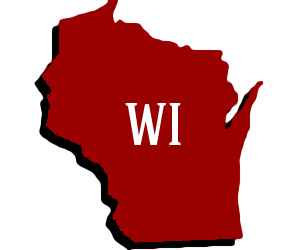 